三重県環境学習情報センター　スキルアップ講座気候危機×SDGｓ異常気象時代に生きる!!開催日時：2020年1月19日（日）　　 13：30～16：00会場：みえ市民活動ボランティアセンター(津市羽所町700番地　アスト津3F)<参加申込書>　申込締切：定員に達し次第締め切ります。◆上記申込書、または、講座名、氏名、年代、住所、電話番号、E-mailまたはFax番号を明記の上、郵便、Fax、E-mailで三重県環境学習情報センターへお申し込みください。◆連絡いただいた個人情報は適切に管理し、当センターからの通信以外には使用しません。◆お申し込みから3日以内に受付の連絡がない場合は、お手数ですがお問い合わせください。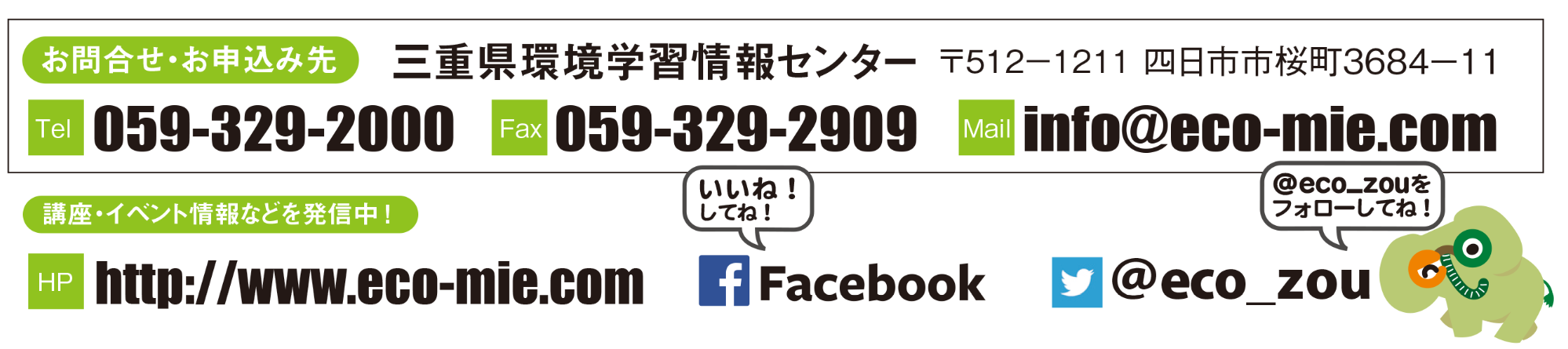 氏　　名年代□10代　□20代　□30代　□40代□50代　□60代　□70代以上□10代　□20代　□30代　□40代□50代　□60代　□70代以上住　　所〒〒〒〒電話番号E-mailまたはFax番号E-mailまたはFax番号備   考